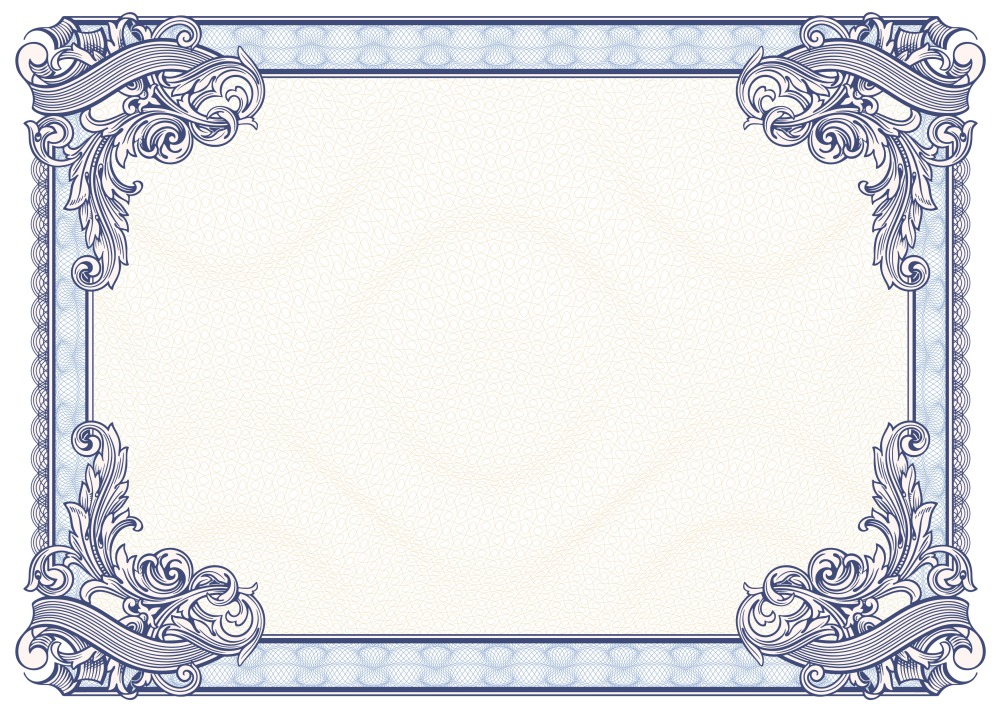 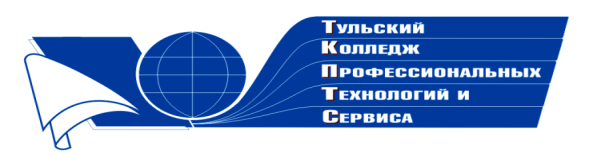 Государственное профессиональное образовательное учреждение  Тульской области «Тульский колледж профессиональных технологий и сервиса»СертификатНастоящим подтверждается, чтоАртамонова Ирина Евгеньевнаприняла участие в общероссийском заочном конкурсе«Русский космос: моя научная идея в освоении космического пространства » с работой на тему «МКС: будущее станции в деле освоения космоса»Научный	 руководитель: Кузьмина Алла Викторовна   Директор ГПОУ ТО       «ТКПТС»                                     С.С. Курдюмов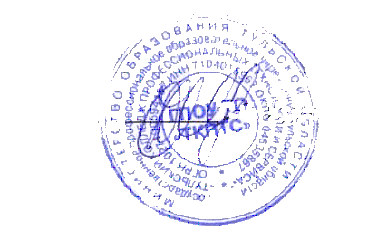 2018 год